Zuster Adriana M. Klaver is, vrijdagmorgen         22 november 2013, overleden in het verpleeghuis St. Elisabeth in Lage Vuursche. We wisten dat haar gezondheid langzamerhand achteruit ging. Zelf was zuster Adriana zich daarvan ook bewust. Twee dagen voor haar overlijden voelde ze zich te zwak om op te staan. Iets eten hoefde niet meer; het was genoeg. Vrijdagmorgen vroeg nam Peter, een verzorger met wie ze een goed contact had, tot tweemaal toe een kijkje hoe het ging. Bij de tweede keer zag hij dat het niet goed was en waarschuwde hij het hoofd van dienst. Samen zagen ze hoe zuster Adriana rustig insliep.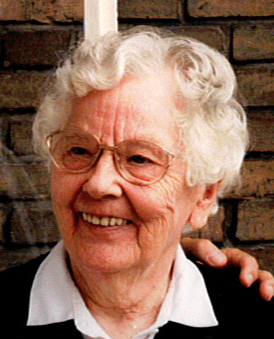                                                          Ze bereikte de hoge leeftijd van bijna 100 jaar.Zuster Adriana Maria, Margaretha, Catharina werd 12 mei 1914 in Zijpe, West-Friesland geboren. Met haar broers en zussen werkte ze op de grote boerderij.  Ze trad toe tot onze Congregatie in februari 1941 en in augustus 1943 legde ze haar eerste geloften af. In augustus 1946 verbond ze zich voor altijd aan onze Congregatie.Jarenlang had zuster Adriana een taak in de huishouding. Zo gaf ze haar bijdrage aan de gemeenschap. Zuster Adriana was iemand, die je goed moest kennen.  Ze kon haar innerlijke emoties het beste verwerken in toneelspel, onverwachte grappen of door zich terug te trekken. Het was háár manier om zichzelf te zijn. Wat ze graag deed was haar medezusters rijden naar familie of andere bestemmingen. Ze was een prima chauffeuse; de zusters voelden zich veilig als zij het stuur in handen had. Ze konden altijd een beroep op haar doen.Zuster Adriana was graag op zich zelf. Ze had geen behoefte aan allerlei bijeenkomsten, waarbij eigen inbreng gevraagd kon worden. Dit betekende niet dat ze zich niet interesseerde voor haar medezusters. Ze was bijvoorbeeld heel attent voor zieken en luisterde meer dan dat ze sprak; ze had haar eigen manier van meeleven. Het leven is voor zuster Adriana niet altijd gemakkelijk geweest, daarom was ze dankbaar voor de ruimte en de mogelijkheden die de Congregatie haar heeft gegeven en haar heeft geholpen vooral in moeilijke periodes.In 2003 vertrok zuster Adriana na een verblijf van 39 jaar in Ootmarsum, Maria ad Fontes, naar het verpleeghuis St. Elisabeth in Lage Vuursche.Ze kwam tot rust en had in de afdeling Regenboog haar vaste plaats in een hoekje naast de TV. Vanuit haar leunstoel nam ze het gebeuren om zich heen op.  Uiteindelijk heeft ze haar leven, na bijna 100 jaar, in volle overgave en vertrouwen in Gods hand gelegd, wetend dat het zo goed was.Tijdens een Eucharistieviering hebben we in de kapel van St. Elisabeth afscheid van haar genomen en haar begeleid naar het kloosterkerkhof in Lage Vuursche.            Ze zal voortleven in onze herinnering. Zuster Adriana mag nu rusten in vrede bij God. 